от 15.08.2019  № 939О признании утратившими силу муниципальных правовых актов ВолгоградаРуководствуясь статьями 7, 39 Устава города-героя Волгограда, администрация Волгограда ПОСТАНОВЛЯЕТ:1. Признать утратившими силу постановления администрации Волгограда:1.1. От 18 мая 1998 г. № 611 «О разработке Комплексной программы управления инвестициями в Волгограде». 1.2. От 11 августа 2015 г. № 1159 «О рабочей группе по разработке территориального бренда Волгограда».2. Настоящее постановление вступает в силу со дня его официального опубликования.Глава Волгограда                                                                                                                  В.В.Лихачев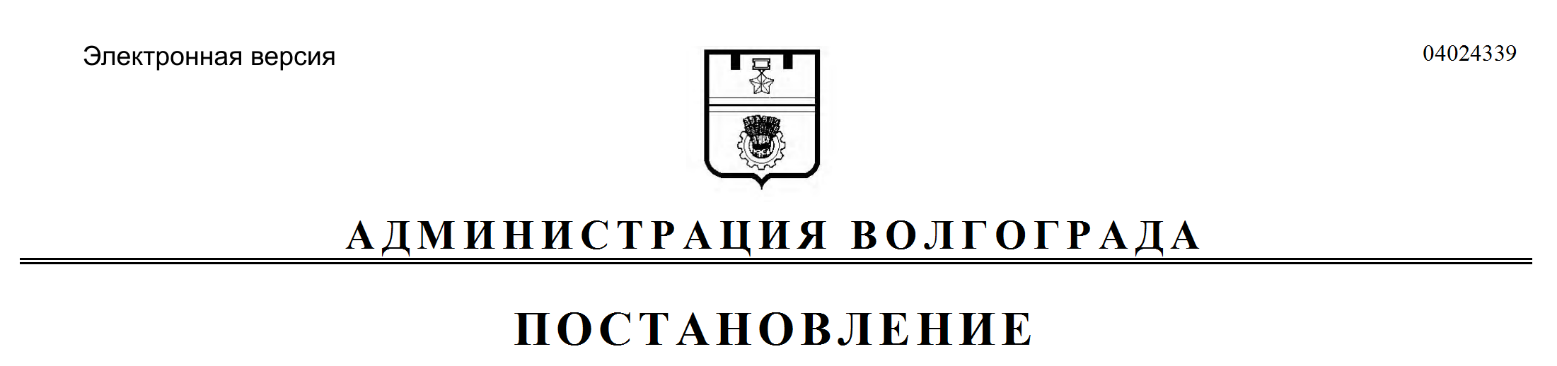 